УкраїнаБілгород-Дністровська міська радавиконавчий комітет Р о з п о р я д ж е н н яміського голови                               №______Про  затвердження паспортів бюджетних програм на  2020 ріку новій редакціїЗ метою здійснення моніторингу, оцінки ефективності виконання бюджетних програм і цільового використання бюджетних коштів, в зв'язку із затвердженням змін до рішення Білгород-Дністровської міської ради від 13 грудня 2019 року № 1072-VIІ «Про міський бюджет міста Білгород Дністровського на 2020 рік», відповідно до  Бюджетного Кодексу України від 08 липня 2010 року № 2456-VI (зі змінами) та  Наказу Міністерства фінансів України від 26 серпня  2014 року № 836 «Про деякі питання запровадження програмно - цільового методу складання та виконання місцевих бюджетів»,   керуючись п.20 ч.4 ст.42 Закону України «Про місцеве самоврядування в Україні»Затвердити паспорти бюджетних програм на 2020 рік у новій редакції, за наступними бюджетними програмами:Відповідальність за виконання даного розпорядження покласти на начальника відділу бухгалтерського обліку та фінансів – головного бухгалтера Фіголь Р.М.Контроль за виконання даного розпорядження лишаю за собою. Міський голова                                                                    Віталій ГРАЖДАНКПКВ МБНазва бюджетної програми0210150Організаційне, інформаційно - аналітичне та матеріально -технічне забезпечення діяльності обласної ради, районної ради, районної у місті ради (у разі її створення), міської, селищної, сільської рад0218410Фінансова підтримка засобів масової інформації0212144Централізовані заходи з лікування хворих на цукровий та нецукровий діабет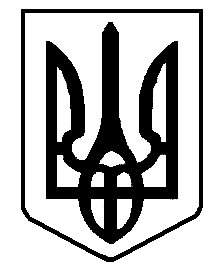 